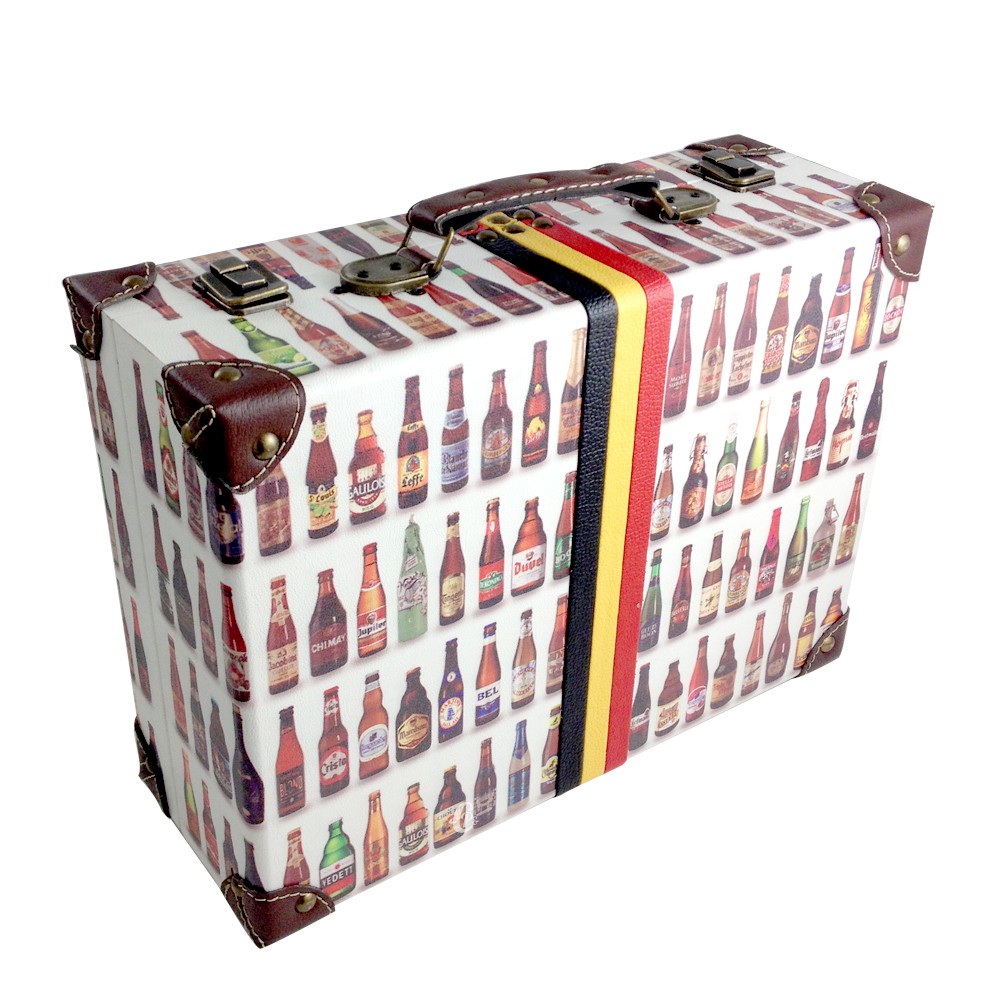 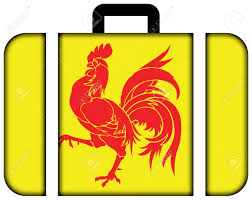 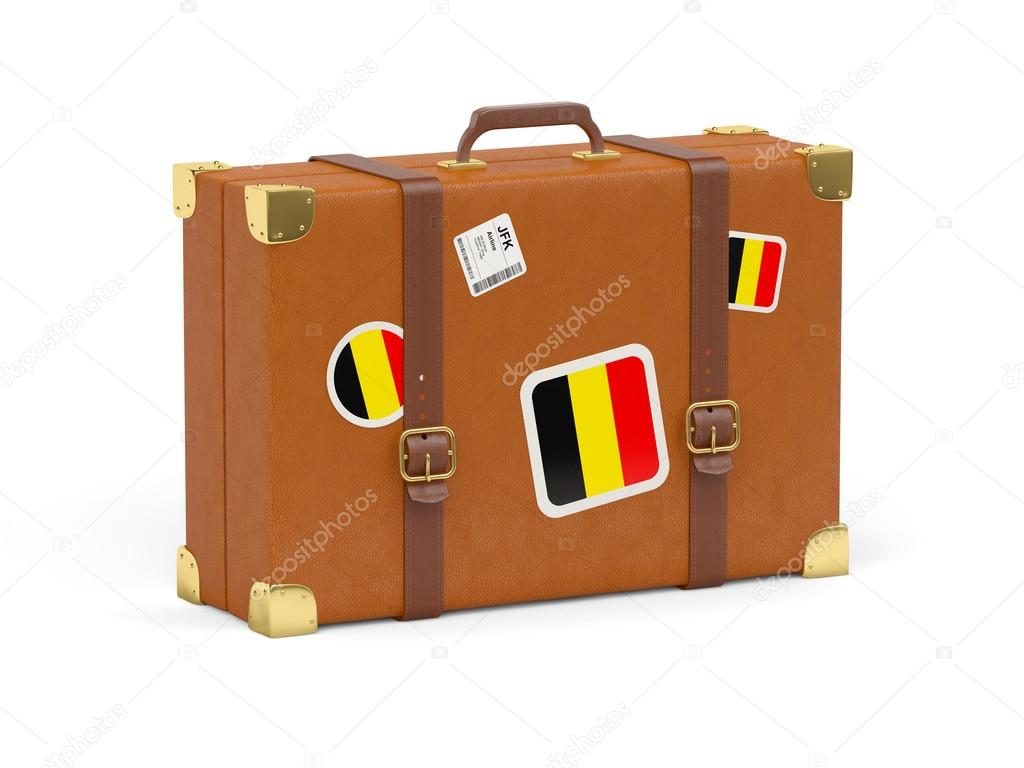 Un viaje a nuestro país a partir de objetos representativos presentados de manera sorprendente: un viaje a Bélgica más allá de los estereotipos.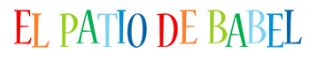 “La maleta viajera”: Los alumnos participantes realizarán presentaciones de sus países en las diferentes lenguas habladas en las escuelas a partir de objetos representativos. Las maletas se quedarán en la escuela que acoge y pasarán a formar parte del “mobiliario” del patio de Babel. Ideas de temas de los que se puede hablar:¿Qué vamos a meter en la maleta?Cosas que tenemos de proyectos precedentesTAREASANIMACIONES MALETA CASPE- Encontrar los 3 intrusos- Juego “Encuentra en la maleta….”TALLERES  EN CASPELos alumnos participantes animarán talleres – en diferentes clases del centro - con actividades lúdicas y orales en alguna de las diferentes lenguas extranjeras estudiadas en sus centros (español, neerlandés, alemán, inglés) o habladas en su región (valón)Yo (Nombre y Apellidos) …………………………………. voy a realizar un taller en (lengua) ……………………………… con la actividad:…………………………………………………………………………………………………………………………………………………………………………………………………………………………………….Lo voy a preparar con ……………………………………………………………………………….Tipos de actividades:Aprender a presentarse en neerlandés: léxico de supervivenciaAprender a presentarse en alemán: léxico de supervivenciaEscuchar canciones en inglés que gustan a los jóvenes en Bélgica, después organizar una conversación en inglés sobre las canciones/música que os gustaBlind test con canciones en inglésDiálogos en valón e intentar encontrar la traducción en francés y en español.Representar una escena de teatro valón;Identificar diferentes mensajes en alemán / neerlandésConcurso “Dilo en ……. (inglés / francés)” (a partir de frases en español)…………………………………………………………………………………………………………………………………………………………………………………………………………………………………………………………………………………….. La organización política del país La literatura / la música / el cine belga La geografía física y el paisaje Los artistas belgas Ciudades más importantes de Bélgica La vida cotidiana en Bélgica Flandes  La vida de los jóvenes   Valonia El folklore: El Carnaval, las marchas militares… La escuela en Bélgica Bélgica Patrimonio de la Humanidad El deporte y los deportistas El cómic belgaComics       libros de literatura belga         Especialidades culinarias BebidasBotella de Spa, cerveza….Películas LluviaParaguas, chubasquero, botas de agua…Folletos, cartelesOficinas de turismoFolkloreMúsica (USB)PintoresLibros sobre Magritte, James Ensor, FolonDeportepelota de tenis…IdiomaDiccionarios de francés, neerlandés, alemán Diccionario de belguicismos, “Juego de familias” de belgas famosos“Motivos para no viajar a Bélgica”Juego de mesa para conocer BruselasDecoración de la maletaTodosRecetario artístico de la cocina belgaIlustrar las recetas como si fueran “naturalezas muertas” + explicacionesJuego MEMORY “Bélgica”Para entender la organización política, las lenguas, el relieve y las ciudades mas importantes.Juego lingüísticoen español – francés – neerlandés – alemánRelacionar palabras de las 4 lenguas  (pueden ser nombres de ciudades belgas, platos típicos, bebidas, deportes, palabras de paisaje…)Poster  “abecedario de Bélgica”Mapa ilustrado de Bélgica